ACADEMIC GERIATRIC PSYCHIATRIST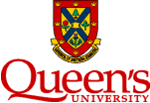 QUEEN’S UNIVERSITY                    KINGSTON, ONTARIO, CANADAThe Department of Psychiatry at Queen’s University is seeking an academic geriatric psychiatrist to join its Division of Geriatric Psychiatry as a Division Chair, and help enhance its mission (education, research and clinical) in the treatment of older individuals with mental illness.  Clinical work within the division will be provided through the Seniors Mental Health Program at Providence Care, a program that offers inpatient, outpatient and community outreach services for older adults in Southeastern Ontario.  Providence Care has a new, state-of-the art hospital that supports Geriatric Psychiatry and other mental health and geriatric-related programs in Kingston. The Division of Geriatric Psychiatry at Queen’s University has a Royal College Geriatric Psychiatry Residency Training program and clinical supervision of medical students, general psychiatry residents, geriatric psychiatry residents and international fellows will also be a component of the position. The Division has an active research program focused on health services research and quality improvement with great opportunities for research activities in other related areas. Applicants should have a senior academic track record and experience in geriatric psychiatry as well as a proven interest and track record in research and/or education. Applicants must demonstrate leadership experience/skills as well as proven commitment to providing exemplary clinical service within an interdisciplinary, collaborative environment. Successful candidates must be eligible for licensure with the College of Physicians and Surgeons of Ontario and preference will be given to applicants who have specialty certification from the Royal College of Physicians & Surgeons of Canada or the American Board of Specialties.  Preference will also be given to individuals with current certification or eligibility for Royal College of Physicians and Surgeons of Canada subspecialty certification in Geriatric Psychiatry.Kingston is one of Canada’s most beautiful and historic cities.  Housing prices compare favorably with the rest of Canada.  Kingston is located only two and a half hours from the major Canadian cities of Toronto and Montreal, two hours from Canada’s capital of Ottawa and just a 20-minute drive from the American border. Queen’s is committed to employment equity and diversity in the workplace and welcomes applications from women, visible minorities, Aboriginal people, persons with disabilities, and persons of any sexual orientation or gender identity.  All qualified candidates are encouraged to apply, however Canadian citizens and permanent residents will be given priority. The University will provide support in its recruitment processes to applicants with disabilities, including accommodation that takes into account an applicant’s accessibility needs. If you require accommodation during the interview process, please contact: Marianne McGuire, Executive Assistant, Department of Psychiatry, Queen’s University. 613-544-4900 ext.73002Applications are to include a letter summarizing qualifications and experience, full curriculum vitae as well as the names and full contact information of three references. To comply with Federal laws, the University is obliged to gather statistical information about how many applicants for each job vacancy are Canadian citizens / permanent residents of Canada. Applicants need not identify their country of origin or citizenship; however, all applications must include one of the following statements: “I am a Canadian citizen / permanent resident of Canada” OR “I am not a Canadian citizen / permanent resident of Canada.” Applications that do not include this information will be deemed incomplete. Complete applications are to be directed to Dr. Claudio Soares, Professor and Head, Department of Psychiatry, Providence Care Hospital, 752 King Street West, Kingston ON, Canada K7L 4X3.  Phone:  (613) 544-4900 ext 73002; Fax:  (613) 548-5580; Email:  c.soares@queensu.ca For further inquiries and detailed information regarding remuneration, please contact Dr. Soares. Review of applications is ongoing and will continue until the positions are filled.